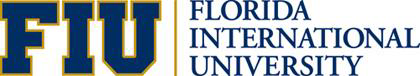 Florida International University is recognized as a Carnegie engaged university. It is a public research university with colleges and schools that offer more than 180 bachelor’s, master’s and doctoral programs in fields such as engineering, international relations, architecture, law and medicine. As one of South Florida’s anchor institutions, FIU contributes $9.8 billion each year to the local economy. FIU is “Worlds Ahead” in finding solutions to the most challenging problems of our time. FIU emphasizes research as a major component of its mission. FIU has awarded over 200,000 degrees and enrolls more than 54,000 students in two campuses and three centers including FIU Downtown on Brickell, FIU@I-75, and the Miami Beach Urban Studios. FIU also supports artistic and cultural engagement through its three museums: the Patricia & Phillip Frost Art Museum, the Wolfsonian-FIU, and the Jewish Museum of Florida-FIU. FIU is a member of Conference USA and has over 400 student-athletes participating in 18 sports. For more information about FIU, visit http://www.fiu.edu/.The FIU School of Music is comprised of 244 students and a full- and part-time faculty of 50 offering B.M. and M.M. degrees in composition, performance, music business, and music technology; a B.A. degree in Music; and B.M. and M.S. degrees in music education. It produces and presents a full performance calendar in the Herbert & Nicole Wertheim Performing Arts Center on the FIU campus and at numerous venues throughout the South Florida community. The School of Music is one of the college’s seven integrated units, including the Departments of Theatre, Art + Art History, Communication Arts, Architecture, Interior Architecture, and Landscape Architecture + Environmental and Urban Design. CARTA has approximately 100 faculty and staff and 2,000 undergraduate and graduate majors.Position Description: The FIU School of Music invites applicants for a nine month tenure earning Assistant Professor for Director of Orchestral Studies.  Responsibilities include conducting the FIU Symphony Orchestra, teaching Symphonic Literature, undergraduate and graduate Conducting courses.  The Director of Orchestral Studies will also act as a liaison with their counterparts within the community and region, recruiting local, national, and international undergraduate and graduate students.  The ideal candidate will have demonstrable experience conducting professional orchestras at national and/or international level, while successfully building and conducting a university orchestral program.  The successful candidate is expected to be an active and effective recruiter for the String and Wind Studies programs, the graduate Orchestral Conducting Program, and be dedicated to the growth of the FIU Symphony Orchestra.  Women and minority candidates are encouraged to apply.  The salary will be commensurate with the candidate’s qualifications and experience. How to apply:Qualified candidates are encouraged to apply to Job Opening ID 510566 at facultycareers.fiu.edu and attach cover letter, curriculum vitae, a statement of teaching philosophy, and evidence of teaching effectiveness in pdf files.  Candidates may also be asked to submit recordings of rehearsals/performances at a later date.  Candidates will be requested to provide names and contact information for at least three references who will be contacted as determined by the search committee. To receive full consideration, completed applications and required materials should be received by December 1, 2015.  Review will continue until position is filled.FIU is a member of the State University System of Florida and an Equal Opportunity, Equal Access Affirmative Action Employer. All qualified applicants will receive consideration for employment without regard to race, color, religion, sex, national origin, disability status, protected veteran status, or any other characteristic protected by law.